                                                   KARATAY VİLAYETLERE HİZMET GÖTÜRME BİRLİĞİ ANAOKULU                                                       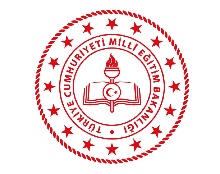 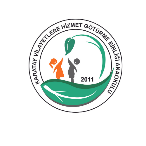 ‘’OKUL SAĞLIĞI YÖNETİM EKİBİ’’2023-2024 EĞİTİM ÖĞRETİM YILI YILLIK ÇALIŞMA PLANIUYGUNDUR…../10/2023ZEYNEP UYSALOKUL MÜDÜRÜEYLÜLETKİNLİKLERUYGULAMA ZAMANIAÇIK HEDEF UYGULANDI MI?AÇIK HEDEF UYGULANDI MI?İZLEME DEĞERLENDİRMEEYLÜLETKİNLİKLERUYGULAMA ZAMANIEVETHAYIRİZLEME DEĞERLENDİRMEEYLÜLOkul sağlığı yönetim ekibinin oluşturulmasıOkul zamanı içindeEVETEVETÖğretmenler kurul toplantısında oluşturmaEYLÜLOkul sağlığı yıllık çalışma planının hazırlanmasıOkul zamanı içindeEVETEVETOkul Sağlığı EkibiEYLÜLOkul yıllık rehberlik çerçeve planının hazırlanmasıOkul zamanı içindeEVETEVETRehberlik ServisiEYLÜLOkul bahçesinin güvenliğinin sağlanmasıOkul zamanı içindeEVETEVETOkul idaresi, öğretmenler ve tüm personelEYLÜLOkul bahçesine yeterli miktarda çöp kutusunun konulması ve temizlik/düzenin takip edilmesiOkul zamanı içindeEVETEVETOkul Sağlığı Ekibi ve Personel                                                                                                                                    AMAÇ:Yeni eğitim-öğretim yılına hazırlıkHEDEFLER:Personelin koordinasyonunun sağlanması                                                                                                                                    AMAÇ:Yeni eğitim-öğretim yılına hazırlıkHEDEFLER:Personelin koordinasyonunun sağlanması                                                                                                                                    AMAÇ:Yeni eğitim-öğretim yılına hazırlıkHEDEFLER:Personelin koordinasyonunun sağlanması                                                                                                                                    AMAÇ:Yeni eğitim-öğretim yılına hazırlıkHEDEFLER:Personelin koordinasyonunun sağlanması                                                                                                                                    AMAÇ:Yeni eğitim-öğretim yılına hazırlıkHEDEFLER:Personelin koordinasyonunun sağlanması                                                                                                                                    AMAÇ:Yeni eğitim-öğretim yılına hazırlıkHEDEFLER:Personelin koordinasyonunun sağlanmasıEKİMETKİNLİKLERUYGULAMA ZAMANIAÇIK HEDEF UYGULANDI MI?AÇIK HEDEF UYGULANDI MI?İZLEME DEĞERLENDİRMEEKİMETKİNLİKLERUYGULAMA ZAMANIEVETHAYIRİZLEME DEĞERLENDİRMEEKİMSınıf, koridor, WC ve mutfağın temizliğinin periyodik kontrollerinin yapılmasıOkul zamanı içindeEVETEVETOkul Sağlığı Ekibi ve PersonelEKİMÖğrenci Boy-Kilo ölçümlerinin yapılması (Yılda iki kez Ekim-Şubat) Risk grubunda olan öğrencilerin velilerine bilgi verilmesiOkul zamanı içindeÖğretmenlerEKİMÖğrencilerin izlem ve muayenelerinin yapılması için ailelerin aile hekimliklerine yönlendirilmesiOkul zamanı içindeOkul İdaresiÖğretmenlerRehberlik ServisiEKİMÖğrencilere bilinçli teknoloji kullanılması için bilgilendirme yapılmasıOkul zamanı içindeRehberlik ServisiEKİMOkul ilkyardım dolabının düzenlenmesiOkul zamanı içindeOkul Sağlığı EkibiAMAÇ:Sağlığın önemini vurgulama, Sağlıklı okul çevresi oluşturmakHEDEFLER:Bilinçli teknoloji kullanımını sağlamakÖğrencilerin ve ailelerin sağlığın düzenli takibin yapılması farkındalığının kazandırılmasıAMAÇ:Sağlığın önemini vurgulama, Sağlıklı okul çevresi oluşturmakHEDEFLER:Bilinçli teknoloji kullanımını sağlamakÖğrencilerin ve ailelerin sağlığın düzenli takibin yapılması farkındalığının kazandırılmasıAMAÇ:Sağlığın önemini vurgulama, Sağlıklı okul çevresi oluşturmakHEDEFLER:Bilinçli teknoloji kullanımını sağlamakÖğrencilerin ve ailelerin sağlığın düzenli takibin yapılması farkındalığının kazandırılmasıAMAÇ:Sağlığın önemini vurgulama, Sağlıklı okul çevresi oluşturmakHEDEFLER:Bilinçli teknoloji kullanımını sağlamakÖğrencilerin ve ailelerin sağlığın düzenli takibin yapılması farkındalığının kazandırılmasıAMAÇ:Sağlığın önemini vurgulama, Sağlıklı okul çevresi oluşturmakHEDEFLER:Bilinçli teknoloji kullanımını sağlamakÖğrencilerin ve ailelerin sağlığın düzenli takibin yapılması farkındalığının kazandırılmasıAMAÇ:Sağlığın önemini vurgulama, Sağlıklı okul çevresi oluşturmakHEDEFLER:Bilinçli teknoloji kullanımını sağlamakÖğrencilerin ve ailelerin sağlığın düzenli takibin yapılması farkındalığının kazandırılmasıKASIMETKİNLİKLERUYGULAMA ZAMANIAÇIK HEDEF UYGULANDI MI?AÇIK HEDEF UYGULANDI MI?İZLEME DEĞERLENDİRMEKASIMETKİNLİKLERUYGULAMA ZAMANIEVETHAYIRİZLEME DEĞERLENDİRMEKASIMSınıf, koridor, WC ve mutfağın temizliğinin periyodik kontrollerinin yapılmasıOkul zamanı içindeOkul Sağlığı Ekibi ve PersonelKASIMÖğrencilerle “Afetlere hazırlık” konulu etkinlikler yapılmasıOkul zamanı içindeÖğretmenlerKASIM18-24 Kasım “Ağız ve Diş Sağlığı Haftası” Kapsamında sağlık görevlileri tarafından çocukların diş taramasının yapılması ve seminer verilmesi (florür uygulama ve diş macunu, fırça dağıtımı)Okul zamanı içindeTSMAMAÇ:Sağlığın önemini vurgulamakAfetlere hazırlıklı olmakHEDEFLER:Öğrencilerin ve ailelerin adetlere hazırlık farkındalığının kazandırılmasıAMAÇ:Sağlığın önemini vurgulamakAfetlere hazırlıklı olmakHEDEFLER:Öğrencilerin ve ailelerin adetlere hazırlık farkındalığının kazandırılmasıAMAÇ:Sağlığın önemini vurgulamakAfetlere hazırlıklı olmakHEDEFLER:Öğrencilerin ve ailelerin adetlere hazırlık farkındalığının kazandırılmasıAMAÇ:Sağlığın önemini vurgulamakAfetlere hazırlıklı olmakHEDEFLER:Öğrencilerin ve ailelerin adetlere hazırlık farkındalığının kazandırılmasıAMAÇ:Sağlığın önemini vurgulamakAfetlere hazırlıklı olmakHEDEFLER:Öğrencilerin ve ailelerin adetlere hazırlık farkındalığının kazandırılmasıAMAÇ:Sağlığın önemini vurgulamakAfetlere hazırlıklı olmakHEDEFLER:Öğrencilerin ve ailelerin adetlere hazırlık farkındalığının kazandırılmasıARALIKETKİNLİKLERUYGULAMA ZAMANIAÇIK HEDEF UYGULANDI MI?AÇIK HEDEF UYGULANDI MI?İZLEME DEĞERLENDİRMEARALIKETKİNLİKLERUYGULAMA ZAMANIEVETHAYIRİZLEME DEĞERLENDİRMEARALIKSınıf, koridor, WC ve mutfağın temizliğinin periyodik kontrollerinin yapılmasıOkul zamanı içindeOkul Sağlığı Ekibi ve PersonelARALIKSnell Göz Testinin uygulanmasıOkul zamanı içindeRehberlik servisi ARALIKEl hijyeni hakkında sınıflarda öğrencilerin bilgilendirilmesiOkul zamanı içindeÖğretmenlerAMAÇ:Göz Testi Ve El HijyeniHEDEFLER:Ruhen ve bedenen sağlıklı bireyler yetiştirilmesini sağlamakAMAÇ:Göz Testi Ve El HijyeniHEDEFLER:Ruhen ve bedenen sağlıklı bireyler yetiştirilmesini sağlamakAMAÇ:Göz Testi Ve El HijyeniHEDEFLER:Ruhen ve bedenen sağlıklı bireyler yetiştirilmesini sağlamakAMAÇ:Göz Testi Ve El HijyeniHEDEFLER:Ruhen ve bedenen sağlıklı bireyler yetiştirilmesini sağlamakAMAÇ:Göz Testi Ve El HijyeniHEDEFLER:Ruhen ve bedenen sağlıklı bireyler yetiştirilmesini sağlamakAMAÇ:Göz Testi Ve El HijyeniHEDEFLER:Ruhen ve bedenen sağlıklı bireyler yetiştirilmesini sağlamakOCAKETKİNLİKLERUYGULAMA ZAMANIAÇIK HEDEF UYGULANDI MI?AÇIK HEDEF UYGULANDI MI?İZLEME DEĞERLENDİRMEOCAKETKİNLİKLERUYGULAMA ZAMANIEVETHAYIRİZLEME DEĞERLENDİRMEOCAKSınıf, koridor, WC ve mutfağın temizliğinin periyodik kontrollerinin yapılmasıOkul zamanı içindeOkul Sağlığı Ekibi ve PersonelOCAKSağlıklı yaşam için yeterli ve dengeli beslenme ile ilgili eğitim verilmesiOkul zamanı içindeÖğretmenler Rehberlik ServisiOCAKBeden Temizliği hakkında sınıflarda öğrencilerin bilgilendirilmesiOkul zamanı içindeÖğretmenlerAMAÇ:Sağlıklı beslenme bilincinin oluşmasıVücut temizliği bilincinin oluşmasıHEDEFLER:Yeterli ve dengeli beslenmenin, beden temizliğinin sağlığımız üzerindeki önemini kavratmakAMAÇ:Sağlıklı beslenme bilincinin oluşmasıVücut temizliği bilincinin oluşmasıHEDEFLER:Yeterli ve dengeli beslenmenin, beden temizliğinin sağlığımız üzerindeki önemini kavratmakAMAÇ:Sağlıklı beslenme bilincinin oluşmasıVücut temizliği bilincinin oluşmasıHEDEFLER:Yeterli ve dengeli beslenmenin, beden temizliğinin sağlığımız üzerindeki önemini kavratmakAMAÇ:Sağlıklı beslenme bilincinin oluşmasıVücut temizliği bilincinin oluşmasıHEDEFLER:Yeterli ve dengeli beslenmenin, beden temizliğinin sağlığımız üzerindeki önemini kavratmakAMAÇ:Sağlıklı beslenme bilincinin oluşmasıVücut temizliği bilincinin oluşmasıHEDEFLER:Yeterli ve dengeli beslenmenin, beden temizliğinin sağlığımız üzerindeki önemini kavratmakAMAÇ:Sağlıklı beslenme bilincinin oluşmasıVücut temizliği bilincinin oluşmasıHEDEFLER:Yeterli ve dengeli beslenmenin, beden temizliğinin sağlığımız üzerindeki önemini kavratmakŞUBATETKİNLİKLERUYGULAMA ZAMANIAÇIK HEDEF UYGULANDI MI?AÇIK HEDEF UYGULANDI MI?İZLEME DEĞERLENDİRMEŞUBATETKİNLİKLERUYGULAMA ZAMANIEVETHAYIRİZLEME DEĞERLENDİRMEŞUBATSınıf, koridor, WC ve mutfağın temizliğinin periyodik kontrollerinin yapılmasıOkul zamanı içindeOkul Sağlığı Ekibi ve PersonelŞUBAT“BENİMLE OYNAR MISIN?” Okulumuzda sınıf seviyelerine göre mendil kapmaca, Yağ satarım bal satarım vb. oyunlar, turnuvalarOkul zamanı içindeÖğretmenlerŞUBAT“Meyve tabağım” etkinliği kapsamında öğrencilerde meyve yeme alışkanlığı oluşturmakOkul zamanı içindeÖğretmenlerAilelerAMAÇ:Sağlıklı beslenme alışkanlığı kazandırmakEğitim-öğretim dönemine hazırlıkHEDEFLER:Geleneksel çocuk oyunlarıyla öğrencileri sağlıklı yaşama teşvik etmekAMAÇ:Sağlıklı beslenme alışkanlığı kazandırmakEğitim-öğretim dönemine hazırlıkHEDEFLER:Geleneksel çocuk oyunlarıyla öğrencileri sağlıklı yaşama teşvik etmekAMAÇ:Sağlıklı beslenme alışkanlığı kazandırmakEğitim-öğretim dönemine hazırlıkHEDEFLER:Geleneksel çocuk oyunlarıyla öğrencileri sağlıklı yaşama teşvik etmekAMAÇ:Sağlıklı beslenme alışkanlığı kazandırmakEğitim-öğretim dönemine hazırlıkHEDEFLER:Geleneksel çocuk oyunlarıyla öğrencileri sağlıklı yaşama teşvik etmekAMAÇ:Sağlıklı beslenme alışkanlığı kazandırmakEğitim-öğretim dönemine hazırlıkHEDEFLER:Geleneksel çocuk oyunlarıyla öğrencileri sağlıklı yaşama teşvik etmekAMAÇ:Sağlıklı beslenme alışkanlığı kazandırmakEğitim-öğretim dönemine hazırlıkHEDEFLER:Geleneksel çocuk oyunlarıyla öğrencileri sağlıklı yaşama teşvik etmekMARTETKİNLİKLERUYGULAMA ZAMANIAÇIK HEDEF UYGULANDI MI?AÇIK HEDEF UYGULANDI MI?İZLEME DEĞERLENDİRMEMARTETKİNLİKLERUYGULAMA ZAMANIEVETHAYIRİZLEME DEĞERLENDİRMEMARTSınıf, koridor, WC ve mutfağın temizliğinin periyodik kontrollerinin yapılmasıOkul zamanı içindeOkul Sağlığı Ekibi ve PersonelMARTÖğrencilere doğru beslenme hakkında eğitici sunumlar izletilmesiOkul zamanı içindeÖğretmenlerMARTTeknoloji bağımlılığı başta olmak üzere tüm bağımlılıklarla ile ilgili etkinlere yer verilmesiOkul zamanı içindeÖğretmenlerRehberlik ServisiAMAÇ:Sağlıklı beslenme uygulamalarını desteklemekYeşilay Haftası kapsamında bağımlılıkla mücadeleHEDEFLER:Bağımlılıkla ilgili toplumsal duyarlılığı artırmakAMAÇ:Sağlıklı beslenme uygulamalarını desteklemekYeşilay Haftası kapsamında bağımlılıkla mücadeleHEDEFLER:Bağımlılıkla ilgili toplumsal duyarlılığı artırmakAMAÇ:Sağlıklı beslenme uygulamalarını desteklemekYeşilay Haftası kapsamında bağımlılıkla mücadeleHEDEFLER:Bağımlılıkla ilgili toplumsal duyarlılığı artırmakAMAÇ:Sağlıklı beslenme uygulamalarını desteklemekYeşilay Haftası kapsamında bağımlılıkla mücadeleHEDEFLER:Bağımlılıkla ilgili toplumsal duyarlılığı artırmakAMAÇ:Sağlıklı beslenme uygulamalarını desteklemekYeşilay Haftası kapsamında bağımlılıkla mücadeleHEDEFLER:Bağımlılıkla ilgili toplumsal duyarlılığı artırmakAMAÇ:Sağlıklı beslenme uygulamalarını desteklemekYeşilay Haftası kapsamında bağımlılıkla mücadeleHEDEFLER:Bağımlılıkla ilgili toplumsal duyarlılığı artırmakNİSANETKİNLİKLERUYGULAMA ZAMANIAÇIK HEDEF UYGULANDI MI?AÇIK HEDEF UYGULANDI MI?İZLEME DEĞERLENDİRMENİSANETKİNLİKLERUYGULAMA ZAMANIEVETHAYIRİZLEME DEĞERLENDİRMENİSANSınıf, koridor, WC ve mutfağın temizliğinin periyodik kontrollerinin yapılmasıOkul zamanı içindeOkul Sağlığı Ekibi ve PersonelNİSANKanserle savaş haftası (1-7 Nisan) kapsamında öğrencilere video izletilmesi kanserle ilgili bilgi verilmesi-Kanserojen maddelerin vurgulanması, kanserojen içeren gıdaların öğrencilere tanıtılması.Okul zamanı içindeÖğretmenlerAilelerNİSANSağlık Haftası’nın kutlanmasıOkul zamanı içindeÖğretmenlerAMAÇ:Kanser ve sebeplerini öğretmekHEDEFLER:Kanserde erken tanının öneminin vurgulanmasıAMAÇ:Kanser ve sebeplerini öğretmekHEDEFLER:Kanserde erken tanının öneminin vurgulanmasıAMAÇ:Kanser ve sebeplerini öğretmekHEDEFLER:Kanserde erken tanının öneminin vurgulanmasıAMAÇ:Kanser ve sebeplerini öğretmekHEDEFLER:Kanserde erken tanının öneminin vurgulanmasıAMAÇ:Kanser ve sebeplerini öğretmekHEDEFLER:Kanserde erken tanının öneminin vurgulanmasıAMAÇ:Kanser ve sebeplerini öğretmekHEDEFLER:Kanserde erken tanının öneminin vurgulanmasıMAYISETKİNLİKLERUYGULAMA ZAMANIAÇIK HEDEF UYGULANDI MI?AÇIK HEDEF UYGULANDI MI?İZLEME DEĞERLENDİRMEMAYISETKİNLİKLERUYGULAMA ZAMANIEVETHAYIRİZLEME DEĞERLENDİRMEMAYISSınıf, koridor, WC ve mutfağın temizliğinin periyodik kontrollerinin yapılmasıOkul zamanı içindeOkul Sağlığı Ekibi ve PersonelMAYIS10 Mayıs Dünya Sağlık İçin Hareket Et GünüOkul zamanı içindeÖğretmenlerMAYIS21 Mayıs Dünya Süt GünüOkul zamanı içindeÖğretmenlerMAYISOkul pikniklerinin düzenlenmesiOkul zamanı içindeÖğretmenlerAilelerAMAÇ:Fiziksel aktiviteler yapmakSağlıklı beslenme alışkanlığı kazandırmakHEDEFLER:Fiziksel aktivitelerin sağlığın üzerindeki katkısının önemini kavratmakAMAÇ:Fiziksel aktiviteler yapmakSağlıklı beslenme alışkanlığı kazandırmakHEDEFLER:Fiziksel aktivitelerin sağlığın üzerindeki katkısının önemini kavratmakAMAÇ:Fiziksel aktiviteler yapmakSağlıklı beslenme alışkanlığı kazandırmakHEDEFLER:Fiziksel aktivitelerin sağlığın üzerindeki katkısının önemini kavratmakAMAÇ:Fiziksel aktiviteler yapmakSağlıklı beslenme alışkanlığı kazandırmakHEDEFLER:Fiziksel aktivitelerin sağlığın üzerindeki katkısının önemini kavratmakAMAÇ:Fiziksel aktiviteler yapmakSağlıklı beslenme alışkanlığı kazandırmakHEDEFLER:Fiziksel aktivitelerin sağlığın üzerindeki katkısının önemini kavratmakAMAÇ:Fiziksel aktiviteler yapmakSağlıklı beslenme alışkanlığı kazandırmakHEDEFLER:Fiziksel aktivitelerin sağlığın üzerindeki katkısının önemini kavratmakHAZİRANETKİNLİKLERUYGULAMA ZAMANIAÇIK HEDEF UYGULANDI MI?AÇIK HEDEF UYGULANDI MI?İZLEME DEĞERLENDİRMEHAZİRANETKİNLİKLERUYGULAMA ZAMANIEVETHAYIRİZLEME DEĞERLENDİRMEHAZİRANSınıf, koridor, WC ve mutfağın temizliğinin periyodik kontrollerinin yapılmasıOkul zamanı içindeOkul Sağlığı Ekibi ve PersonelHAZİRANGenel DeğerlendirmeOkul zamanı içindeOkul Sağlığı EkibiAMAÇ:Öğrencilerin güvenli bir çevrede eğitim almalarıHEDEFLER:Ruhen ve bedenen sağlıklı bireyler yetiştirilmesini sağlamakAMAÇ:Öğrencilerin güvenli bir çevrede eğitim almalarıHEDEFLER:Ruhen ve bedenen sağlıklı bireyler yetiştirilmesini sağlamakAMAÇ:Öğrencilerin güvenli bir çevrede eğitim almalarıHEDEFLER:Ruhen ve bedenen sağlıklı bireyler yetiştirilmesini sağlamakAMAÇ:Öğrencilerin güvenli bir çevrede eğitim almalarıHEDEFLER:Ruhen ve bedenen sağlıklı bireyler yetiştirilmesini sağlamakAMAÇ:Öğrencilerin güvenli bir çevrede eğitim almalarıHEDEFLER:Ruhen ve bedenen sağlıklı bireyler yetiştirilmesini sağlamakAMAÇ:Öğrencilerin güvenli bir çevrede eğitim almalarıHEDEFLER:Ruhen ve bedenen sağlıklı bireyler yetiştirilmesini sağlamak